Уважаемые работодатели!ГКУ КК «Центр занятости населения Ейского района» информирует о реализуемых в 2022 году мерах по поддержке рынка труда и возможности содействия занятости работников, находящихся под риском увольнения.В соответствии с распоряжением Правительства Российской Федерации от 18 марта 2022 г. № 537-р и постановления Правительства Российской Федерации от 18 марта 2022г. № 409 «О реализации в 2022 году отдельных мероприятий, направленных на снижение напряжённости на рынке труда» предусмотрены следующие мероприятия:финансовое обеспечение затрат работодателей (за исключением государственных (муниципальных) учреждений) на частичную оплату труда при организации общественных работ для граждан, зарегистрированных в органах службы занятости в целях поиска подходящей работы, включая безработных граждан, при этом в период участия безработных граждан в общественных работах за ними сохраняется право на получение пособия по безработице;*Под общественными работами понимается трудовая деятельность, имеющая социально полезную направленность и организуемая в качестве дополнительной социальной поддержки граждан, ищущих работу. К общественным работам не относится деятельность, связанная с необходимостью срочной ликвидации последствий аварий, стихийных бедствий, катастроф и других чрезвычайных ситуаций и требующая специальной подготовки работников, а также их квалифицированных и ответственных действий в кратчайшие сроки.2) финансовое обеспечение затрат работодателей (за исключением государственных (муниципальных) учреждений) на частичную оплату труда и материально-техническое оснащение при организации временного трудоустройства работников организаций, находящихся под риском увольнения, включая введение режима неполного рабочего времени, простой, временную приостановку работ, предоставление отпусков без сохранения заработной платы, проведение мероприятий по высвобождению работников;3) предоставление субсидии работодателям (за исключением государственных (муниципальных) учреждений) на реализацию мероприятий по организации профессионального обучения и дополнительного профессионального образования работников промышленных предприятий, находящихся под риском увольнения, включая введение режима неполного рабочего времени, простой, временную приостановку работ, предоставление отпусков без сохранения заработной платы, проведение мероприятий по высвобождению работников.* Источником информации об установлении неполного рабочего времени, о простое, временной приостановке работ, предоставлении отпусков без сохранения заработной платы, проведении мероприятий по высвобождению работников являются исключительно сведения единой цифровой платформы в сфере занятости и трудовых отношений "Работа в России".Правительство поможет молодежи трудоустроитьсяВ 2022 году компании, трудоустроившие людей до 30 лет, могут претендовать на господдержку. Мера распространяется на отдельные категории граждан, в числе которых:
- выпускники колледжей и вузов без опыта работы;
-молодые люди без среднего профессионального или высшего образования;
‍- инвалиды;
- дети-сироты;
- родители несовершеннолетних детей.Субсидия на каждого нанятого сотрудника составит 3 МРОТ, увеличенные на районный коэффициент и сумму страховых взносов.
Как работодателю получить субсидию:
обратиться в центр занятости для подбора специалистов с помощью портала «Работа России»;
направить заявление в Фонд социального страхования через систему «Соцстрах».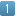 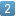 Дополнительную информацию по реализуемым мероприятиям можно получить в ГКУ КК «Центр занятости населения Ейского района», г. Ейск, ул. Баррикадная, 27/1, каб. № 8 по тел.: 7-44-58 (отдел трудоустройства), каб. № 1  по тел. 7-44-65 (отдел профобучения), часы работы: понедельник – четверг  с 08:00 до 17:00, перерыв с 12:00 до 13:00, пятница с 08:00 до 16:00, перерыв с 12:00 до 13:00. 